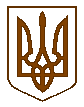 Білокриницька сільська радаРівненського району  РівненськоЇ області(шоста чергова сесія восьмого скликання)РІШЕННЯ07 червня 2021 року                                                                        		 № 204Про затвердження Програми  утримання та ремонту автомобільних доріг поБілокриницькій сільській  раді На підставі пункту 22 частини першої статті 26 Закону України «Про місцеве самоврядування в Україні», статті 91 Закону України «Про Держаний бюджет України», законів України «Про автомобільні дороги», «Про дорожній рух», «Про транспорт», «Про автомобільний транспорт», «Про джерела фінансування дорожнього господарства України» та з метою поліпшення транспортно-експлуатаційного стану мережі доріг загального користування, у тому числі місцевого значення та вулиць і доріг комунальної власності Білокриницької сільської ради, покращення автомобільного сполучення сіл сільської ради, що сприятиме підвищенню соціально-економічного рівня громади в цілому, залученню нових інвестицій, розвитку діючих підприємств, створенню нових суб'єктів господарської діяльності, забезпечення умов для повноцінного проживання, роботи і відпочинку мешканців громади, за погодженням з постійними комісіями, сесія сільської радиВ И Р І Ш И Л А:Затвердити  Програму утримання та ремонту  автомобільних доріг по  Білокриницькій  сільській   раді  згідно додатку.Контроль за виконанням даного рішення покласти  на  постійну комісію з питань бюджету, фінансів та соціально-економічного розвитку громади. Сільський  голова                                                                       Тетяна ГОНЧАРУКДодаток до рішення сесії сільської ради
від 07 червня 2021 року    № 204                             ПРОГРАМА УТРИМАННЯ ТА РЕМОНТУ АВТОМОБІЛЬНИХ ДОРІГ ПО БІЛОКРИНИЦЬКІЙ СІЛЬСЬКІЙ  РАДІ ВСТУП Мережа автомобільних доріг є невід'ємною частиною єдиної транспортної системи, що забезпечує роботу всіх галузей промисловості і сільського господарства, соціальний розвиток суспільства. Крім того, забезпечується рівномірний наземний доступ у різні місця області, країни, а також безпечне та надійне переміщення людей і транспортування товарів із належною ефективністю. Автомобільні дороги є однією з підсистем економічної системи країни, вони є суспільним продуктом та мають важливе значення.Від стану автомобільних доріг залежать витрати на перевезення вантажів та пасажирів, рівень цін, певною мірою зайнятість населення та темпи розвитку економіки держави загалом. У свою чергу стан автомобільних доріг і темпи розвитку дорожньої галузі визначаються економічними можливостями та рівнем фінансування галузі дорожнього господарства.Однак на сьогодні стан розвитку дорожнього господарства  сільської  ради свідчить про певні труднощі, зумовлені недостатнім фінансуванням дорожньо-ремонтних робіт порівняно з нормативними потребами.Програма утримання та ремонту автомобільних доріг по   Білокриницькій  сільській  раді розроблена з урахуванням здійснення реформування державного управління автомобільними дорогами загального користування. І. МЕТА ПРОГРАМИЗважаючи на незадовільний техніко-експлуатаційний стан більшості автомобільних доріг, основною метою Програми є збереження існуючої мережі автомобільних доріг загального користування місцевого значення та забезпечення задовільних умов руху автотранспорту й безпеки дорожнього руху. До пріоритетних напрямів під час визначення об’єктів будівництва, реконструкції, ремонту та утримання доріг віднесено:  забезпечення доступності сільських територій до обласного центру та  міст обласного і районного значення;  забезпечення під’їзду до соціальних та культурних об’єктів, соціальноважливих проектів, туристичних об’єктів загальнодержавного значення;  співфінансування проектів міжнародної технічної допомоги, об’єктів,  що фінансуються за рахунок коштів Державного фонду регіонального розвитку.підвищення ролі місцевих громад у плануванні ремонтних робіт на дорогах загального користування місцевого значення, контроль за ефективністю використаних коштів та якістю робіт.Невід’ємною метою є і поліпшення транспортно-експлуатаційного стану мережі автомобільних доріг та споруд на них, забезпечення безперервності розвитку мережі автомобільних доріг, підвищення рівня їх капітальності відповідно до темпів автомобілізації країни, підвищення швидкості, економічності, комфортності та безпечності перевезення пасажирів і вантажів автомобільним транспортом.Основною метою даної Програми є:розвиток дорожньої інфраструктури та створення безпечних умов
дорожнього руху на території сіл сільської ради;покращення соціально-економічного розвитку, збільшення інвестиційної привабливості за рахунок будівництва, реконструкції, ремонту та утримання вулиць і доріг комунальної власності ради;забезпечення життєво важливих інтересів населення, об'єктів виробництва, підприємств, установ, організацій району незалежно від форм власності шляхом покращення сполучення.ІІ. СУЧАСНИЙ СТАН ДОРОЖНЬОГО ГОСПОДАРСТВААвтомобільні дороги загального користування та сільські дороги України – це дороги державного та місцевого значення, які забезпечують внутрішньодержавні та міжнародні перевезення пасажирів і вантажів із врахуванням адміністративно-територіального поділу держави, з’єднують населені пункти і є складовою частиною єдиної транспортної системи держави. Відповідно до статті 231 Податкового кодексу України в  сільському  бюджеті  передбачаються видатки на фінансування робіт пов’язаних з будівництвом, ремонтом і утриманням автомобільних доріг за рахунок  коштів податку за першу реєстрацію транспортного засобу з юридичних осіб та громадян, які  надходять  до спеціального  фонду сільського бюджету.
Через населені пункти також проходять внутрішні і міжрайонні пасажирські маршрути, які забезпечують автобусні перевезення пасажирів району та області.Тому у зв’язку зі значним транспортним навантаженням шляхова мережа втрачає свої експлуатаційні якості і потребує виконання робіт з утримання та капітального ремонту. На даний час здійснюється у більшості випадків поточний ямковий ремонт дорожнього покриття, який не має довготривалого ефекту і через деякий час потребує його повторного здійснення. Більш економічно вигідним за ямковий ремонт є капітальний ремонт дорожнього покриття, що відповідає всім сучасним стандартам та буде служити десятки років.ІІІ. ОСНОВНІ ЗАВДАННЯ ТА НАПРЯМИ ПРОГРАМИВиконання Програми буде здійснюватись за такими завданнями та напрямами:збереження наявної мережі автомобільних доріг загального користування з доведенням термінів експлуатації дорожнього покриття до міжремонтних строків; забезпечення надійного і безпечного руху автомобільними дорогами загального користування;поліпшення транспортно-експлуатаційного стану доріг у сільській місцевості;проведення поточних та капітальних ремонтів  автодоріг, які найбільше  його потребують;підвищення рівня туристичних зв'язків. IV. ОЧІКУВАНІ РЕЗУЛЬТАТИ ВИКОНАННЯ ПРОГРАМИВиконання Програми забезпечить: збереження існуючої мережі доріг загального користування місцевого значення від руйнування; раціональне фінансування галузі дорожнього господарства, а саме: виділення коштів на будівництво, реконструкцію, ремонт та утримання вулиць і доріг комунальної  власності, та доріг загального  користування, які  пролягають через  населені пункти сільської  ради.своєчасне виконання робіт з експлуатаційного утримання та виконання заходів з безпеки дорожнього руху; ліквідацію незадовільних умов руху автотранспорту, у тому числі маршрутів загального користування, на аварійних ділянках доріг загального користування місцевого значення шляхом проведення на них ремонтних робіт; покращення транспортного, пішохідного сполучення та безпеки дорожнього руху;створення умов доступності сільських територій до обласного і районних центрів;проведення ремонтних робіт на об’єктах, віднесених до проектів комплексного інфраструктурного розвитку територій, забезпечення під’їзду до соціальних та культурних об’єктів, соціально важливих проектів, туристичних об’єктів загальнодержавного значення;співфінансування проектів міжнародної технічної допомоги, об’єктів, що фінансуються за рахунок коштів Державного фонду регіонального розвитку;ефективне використання наявних коштів та підвищення якості робіт, що виконуються, у тому числі шляхом упровадження нових матеріалів та технологій.    Вирішення цих проблем дозволить покращити імідж громади, що призведе до покращення соціально-економічного розвитку Білокриницької сільської  ради в цілому, поліпшення інвестиційного клімату, сприятиме залученню нових інвестицій у громаду, дозволить розвиватися діючим підприємствам, створенню нових суб’єктів господарської діяльності, забезпечить повноцінне проживання, роботу і відпочинок мешканців громади, сприятиме безперешкодному доступу осіб з інвалідністю та інших маломобільних груп населення до об'єктів дорожньої інфраструктури.V.  ФІНАНСУВАННЯ ПРОГРАМИГоловний розпорядник коштів – Білокриницька  сільська рада  Рівненського району  Рівненської  області  в межах бюджетних призначень передбачає кошти на фінансування Програми.Фінансування  Програми здійснюється в межах видатків передбачених в сільському бюджеті на відповідний рік по КТП КВК 6650 «Утримання та розвиток інфраструктури доріг»,  а також за рахунок інших джерел, не заборонених чинним законодавством.                                     VІ. ЗАХОДИ ПРОГРАМИ  УТРИМАННЯ ТА РЕМОНТУАВТОМОБІЛЬНИХ ДОРІГПО  БІЛОКРИНИЦЬКІЙ СІЛЬСЬКІЙ  РАДІ НА 2021 РІКСекретар сільської ради 							Ірина ДАЮКПояснювальна запискадо проекту рішення  сільської радиПрограма  утримання та ремонтуавтомобільних доріг по  Білокриницькійсільській раді Проект рішення  сесії сільської  ради «Програма  утримання та ремонту автомобільних доріг по Білокриницькій сільській   раді» виноситься на затвердження з метою підвищення соціального рівня життя населення в плані забезпечення автомобільних перевезень пасажирів та вантажів, створення безпеки та комфортних умов для учасників дорожнього руху.Згідно зі ст.31 Закону України «Про місцеве самоврядування в Україні» до відання виконавчих комітетів сільських рад належать власні повноваження з організації /за рахунок власних коштів/ будівництва, реконструкції та ремонту автодоріг місцевого значення.Автомобільні дороги загального користування та сільські дороги України – це дороги державного та місцевого значення, які забезпечують внутрішньодержавні та міжнародні перевезення пасажирів і вантажів із врахуванням адміністративно-територіального поділу держави, з’єднують населені пункти і є складовою частиною єдиної транспортної системи держави. В  сільському  бюджеті передбачаються видатки на фінансування робіт пов’язаних з будівництвом, ремонтом і утриманням автомобільних доріг за рахунок коштів податку за першу реєстрацію транспортного засобу з юридичних осіб та громадян, які надходять до спеціального фонду  сільського бюджету.  Щороку капітальному ремонту підлягають близько двох та поточному – трьох автодоріг, залежно від об’єму робіт. Але цих коштів не вистачає для ремонту та утримання всіх доріг територіальної громади, саме тому їх технічний стан бажає бути кращим. Перелік доріг, які будуть відремонтовані буде затверджено на сесії  сільської ради після прийняття  сільського бюджету на відповідний рік.Затвердження та виконання цієї Програми дасть змогу :створити умови для безаварійного руху автомобільного транспорту та пішоходів;покращити технічний стан асфальтового покриття автомобільних доріг та підвищити рівень благоустрою населених пунктів.ХАРАКТЕРИСТИКАПрограма  утримання та ремонту автомобільних доріг  по  Білокриницькій  сільській  раді Назва місцевої бюджетної програми – «Програма  утримання та ремонту автомобільних доріг по  Білокриницькій сільській  раді».Підстава для розроблення місцевої бюджетної програми: Конституція України, Закон України «Про місцеве самоврядування в Україні», Закони України «Про дорожній рух», «Про автомобільні дороги», стаття 91 Бюджетного Кодексу України.Ініціатор – головний замовник – Білокриницька  сільська  рада   Рівненського  району  Рівненської  області.Мета місцевої бюджетної Програми: підвищення соціального рівня життя населення в плані забезпечення автомобільних перевезень пасажирів та вантажів, створення на дорогах належних умов безпеки руху, зменшення збитків у зв’язку з незадовільним станом шляхової мережі.Початок виконання місцевої бюджетної Програми – червень 2021 року.Очікувані результати виконання. Виконання Програми дасть змогу:створити умови для безаварійного руху автомобільного транспорту та пішоходів;покращити технічний стан асфальтового покриття автодоріг місцевого значення. Зауваження та пропозиції від фізичних та юридичних осіб та їх об’єднань приймаються протягом одного місяця з моменту опублікування за адресою:Білокриницька  сільська  рада,  с. Біла Криниця,  вул. Рівненська, 94, Рівненський район,  Рівненська  область, 35342, факсом (0362)  278-760.№п/пЗміст заходівФінансування,сума грн.1Виготовлення проектно-кошторисної документації на поточний середній ремонт автомобільної дороги загального користування місцевого значення О-181513 Бармаки-Городище-/М-06/ на ділянці км 1+320 – км 3+390 Рівненського району;49, 811 тис.грн.Всього49,811 тис.грн.